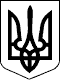 124 СЕСІЯ ЩАСЛИВЦЕВСЬКОЇ СІЛЬСЬКОЇ РАДИ7 СКЛИКАННЯРІШЕННЯ18.08.2020 р.                                          № 2490с. ЩасливцевеПро затвердження експертної грошової оцінки земельної ділянки по вул. Набережна, *** в с. Генічеська Гірка та її продаж.На виконання власного рішення 122 сесії Щасливцевської сільської ради 7 скликання від №2394 від 10.07.2020 р. "Про надання згоди на викуп земельної ділянки в с. Генічеська Гірка по вул. Набережна, 40" та розглянувши Звіт про експертну грошову оцінку земельної ділянки комунальної власності, дата оцінки 14.08.2020 р., складений Фізичною особою-*** (Сертифікат суб’єкта оціночної діяльності №*** виданий 24.10.2019 р. Фондом державного майна України) та Рецензію на цей звіт (від 17.08.2020 р. надану Фізичною особою-підприємцем *** (Кваліфікаційне свідоцтво оцінювача з експертної грошової оцінки земельних ділянок, серія *** №*** від 20.12.2014 р., видане Державним агентством земельних ресурсів України; посвідчення про підвищення кваліфікації оцінювача з експертної грошової оцінки земельних ділянок, серії ***№*** від 05.12.2018 р. Державною службою України з питань геодезії, картографії та кадастру), враховуючі що на земельній ділянці розташовано об'єкт нерухомого майна – спальні будиночки, будинки для відпочинку, що є власністю ПРИВАТНОГО ПІДПРИЄМСТВА "ПРИВАТНЕ СІЛЬСЬКОГОСПОДАРСЬКЕ ПІДПРИЄМСТВО "УКРАЇНА" (ідентифікаційний код юридичної особи – ***) (у Державному реєстрі речових прав на нерухоме майно, реєстраційний номер об’єкту нерухомого майна – ***, номер запису про право власності – *** керуючись Законом України "Про оцінку земель", ст.ст. 12, 127, 128, 134 Земельного кодексу України, ст. 26 Закону України "Про місцеве самоврядування в Україні", сесія сільської радиВИРІШИЛА:1. Затвердити експертну грошову оцінку земельної ділянки несільськогосподарського призначення комунальної власності (звіт складено Фізичною особою-підприємцем *** (ідентифікаційний номер ***)) з кадастровим номером 6522186500:11:003:00***, площею 4,3164 га., цільове призначення для будівництва та обслуговування об’єктів рекреаційного призначення (код 07.01), розташованої по вул. Набережна, ***, в с. Генічеська Гірка Генічеського району Херсонської області у сумі *** (***) гривень.2 Передати у власність шляхом викупу (продати уклавши нотаріально посвідчений договір купівлі-продажу), ПРИВАТНОМУ ПІДПРИЄМСТВУ "ПРИВАТНЕ СІЛЬСЬКОГОСПОДАРСЬКЕ ПІДПРИЄМСТВО "УКРАЇНА" (ідентифікаційний код юридичної особи – ***) земельну ділянку зазначену у п. 1 цього рішення, що є комунальною власністю Щасливцевської сільської ради (в Державному реєстрі речових прав на нерухоме майно реєстраційний номер об’єкту нерухомого майна – ***, номер запису про право власності – 28148076), за ціною *** (***) гривень, зарахувавши до цієї цини сплачений цією особою відповідно до Договору №*** від 11.07.2020 р., авансовий внесок у *** (***) гривень.3. Підприємству зазначеному у пункті 2 цього рішення, сплатити до укладання нотаріально посвідченого договору купівлі-продажу земельної ділянки зазначеної у пункті 1 цього рішення, решту ціни цієї земельної ділянки у розмирі ***(***) гривня на рахунок Щасливцевської сільської ради - №UA488999980314141941000021128, код платежу 33010100, одержувач УК у Генічеському районі (код ЄДРПОУ 37934859), банк Казначейство України (ЕАП), МФО 899998, призначення платежу - "Остаточний розрахунок з оплати ціни земельної ділянки з кадастровим номером 6522186500:11:003:00***".4. Доручити сільському голові Плохушко В.О. на виконання цього рішення укласти нотаріально посвідчений договір купівлі-продажу земельної ділянки зазначеної у п. 1 цього рішення, за ціною та з особою зазначених у п. 2 цього рішення.5. Контроль за виконанням цього рішення покласти на Постійну комісію Щасливцевської сільської ради з питань регулювання земельних відносин та охорони навколишнього середовища.Сільський голова                                                             В. ПЛОХУШКО